ΑΣΚΗΣΗ 2 ΤΟΥ ΚΕΦΑΛΑΙΟΥ 19Η εικόνα ως ιστορική πραγματικότητα περιγράφει τα ιστορικά γεγονότα και απεικονίζει προσωπικότητες που κυριάρχησαν στην ιστορία. Η εικόνα ως καλλιτεχνική πραγματικότητα εκφράζει την ομορφιά της τέχνης αποτυπώνοντας τα χαρακτηριστικά των προσώπων. Η εικόνα ως θεολογική πραγματικότητα δίνει τη δυνατότητα στον πιστό να αποδώσει τιμή στο εικονιζόμενο πρόσωπο. Όλα όσα συμβολίζονται μέσω αυτής προσδίδουν στο περιεχόμενό της και φιλοσοφικό χαρακτήρα. 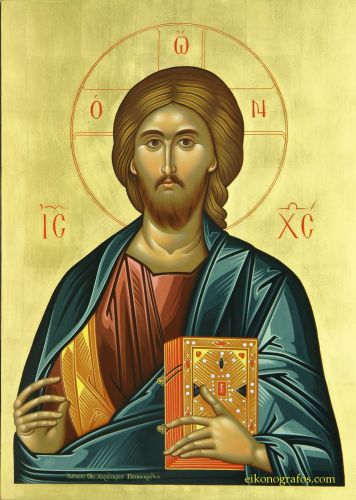 